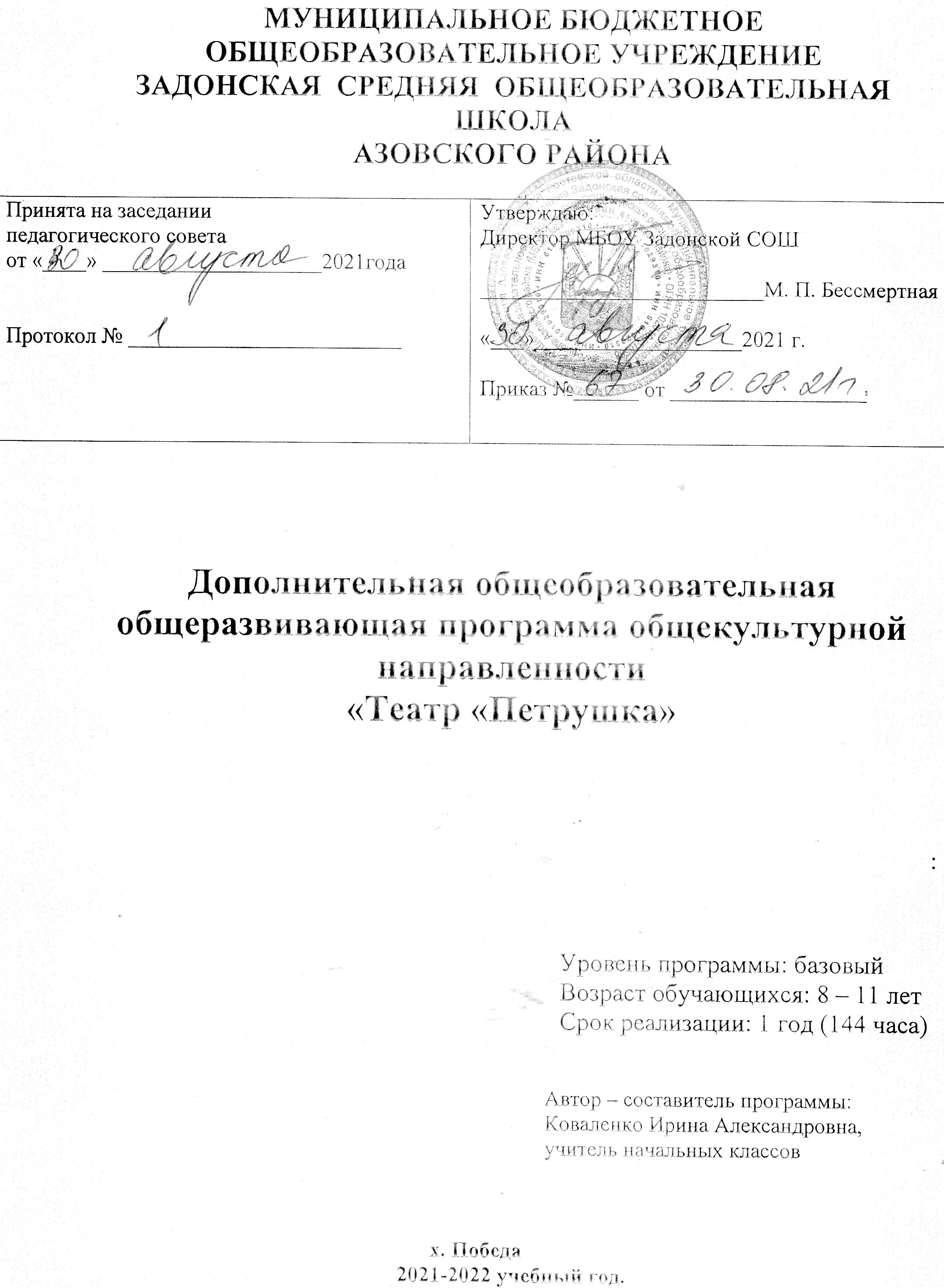  Пояснительная запискаРабочая программа кружка  «Театр «Петрушка» для 3 класса составлена на основе:Федеральный закон от 29.12.2012 №273-ФЗ «Об образовании в Российской Федерации» (с изменениями).Распоряжение Правительства Российской Федерации от 04.09.2014 №1726-р «Концепция развития развития дополнительного образования детей».Приказ Министерства просвещения РФ от 09.11.2018г №196 «Об утверждении порядка организации и осуществления образовательной деятельности по дополнительным общеобразовательным программам» (с изменениями от 30.09.2020). Письмо Минобрнауки России №09-3242 от 18.11.2015 «О направлении информации» (вместе с «Методическими рекомендациями по проектированию дополнительных общеразвивающих программ, включая разно уровневые программы)»Приказ Министерства просвещения РФ от 03.09.2019 №467 «Об утверждении целевой модели развития систем дополнительного образования детей». Учебный план Муниципального бюджетного общеобразовательного учреждения Задонской СОШ на 2021/2022 учебный год.     При разработке программы  кружка были использованы учебно-методические пособия Н.Ф. Сорокиной, И.Б. Караманенко, С.М. Альхимович, Ю.Л. Алянского, Л.Б. Баряевой, И.Б. Белюшкиной, в которых рассматриваются вопросы организации театра, в том числе и кукольного,  в общеобразовательной школе, детском саду, также программа «Театр-творчество-дети» Колесниковой И.В.Курс  введен в часть учебного  плана, формируемого образовательным учреждением в рамках общекультурного  направления.        Новизна  данной рабочей программы определена федеральным государственным стандартом начального общего образования 2010 года. Отличительными особенностями являются:1.Определение видов   организации деятельности учащихся, направленных  на достижение  личностных, метапредметных и предметных результатов освоения курса.2. В основу реализации программы положены  ценностные ориентиры и  воспитательные результаты. 3.Ценностные ориентации организации деятельности  предполагают уровневую оценку в достижении планируемых результатов.  4.Достижения планируемых результатов отслеживаются  в рамках внутренней системы оценки: педагогом, администрацией, психологом5. При планировании содержания занятий  прописаны виды  деятельности учащихся по каждой теме.Цель  программы кружка – эстетическое воспитание участников, создание атмосферы радости детского творчества, сотрудничества.Задачи: Формирование навыков плодотворного взаимодействия с большими и малыми социальными группами. Развитие эмоциональной сферы ребенка, воспитание чувства сопереживания к проблемам друзей из ближнего и дальнего окружения. Формирование интереса к театру как средству познания жизни духовному обогащению. Развитие творческих способностей.             Все дети – творцы, у каждого ребенка есть способности и таланты. Одни склонны к изобразительному творчеству, другие – к конструированию, третьи – к сочинительству, а четвёртые – ещё к чему-либо.  Но все они, такие разные,  любят кукольный театр. Дети всегда с нетерпением ждут встречи с театром кукол, ведь куклы могут всё или почти всё, куклы творят чудеса: веселят, обучают, развивают творческие способности детей, корректируют их поведение. Вот почему ребята так быстро включаются в спектакль: отвечают на вопросы кукол, исполняют кукольные роли.     Кукольный театр – искусство синтетическое, оно воздействует на детей целым комплексом художественных средств. При показе спектаклей кукольного театра применяются и художественное слово, и наглядный образ – кукла, и живописно-декоративное оформление, и музыка – песня, музыкальное сопровождение.     Театральная деятельность развивает личность ребёнка, прививает устойчивый интерес к литературе, театру, совершенствует навык воплощать в игре определённые переживания, побуждает к созданию новых образов. Благодаря занятиям в театре кукол жизнь ребят становится более интересной и содержательней, наполняется яркими впечатлениями, интересными делами, радостью творчества.      Начинать занятия кукольного театра целесообразнее в начальной школе. Младшие школьники, играя или  выступая перед публикой, в отличие от учеников 5 – 11 классов, почти никогда не думают о том, как они выглядят со стороны, и что о них подумают окружающие. В начальной школе ещё не сложились определённые стереотипы отношений детей со сверстниками и взрослыми, имеющие место в более старшем возрасте. В 5 – 7 классах  появляются малоприятные  слова «всегда» и «никогда» («Он всегда такой рассеянный!», «У меня никогда так не получится!» и пр.)  Такие негативные реакции по отношению к себе и к другим людям, как правило, отсутствуют у школьников 7 – 10 лет, и театральные занятия помогают предотвратить их и в будущем.  Поэтому так важно, начиная с первого класса, приобщать маленького человека к театру, в том числе и кукольному.Описание ценностных ориентиров содержания кружка:      Ценность истины – это ценность научного познания как части культуры человечества, разума, понимания сущности бытия, мироздания. Ценность человека как разумного существа, стремящегося к познанию мира и самосовершенствованию.  Ценность труда и творчества как естественного условия человеческой деятельности и жизни. Ценность свободы как свободы выбора и предъявления человеком своих мыслей и поступков, но свободы, естественно ограниченной нормами и правилами поведения в обществе.Ценность гражданственности – осознание человеком себя как члена общества, народа, представителя страны и государства.Ценность патриотизма – одно из проявлений духовной зрелости человека, выражающееся в любви к России,  народу, в осознанном желании служить Отечеству.      Ценность искусства и литературы-  как способ  познания красоты, гармонии, духовного мира человека, нравственного выбора, смысла жизни, эстетического развития человека     Цель занятий в театре кукол: развитие творческих способностей детей средствами кукольного театрального искусства.     Данная цель реализуется через решение следующих задач:реализация творческого потенциала личности младшего школьника;знакомство учащихся с основами кукольной театрализации (театральная игра и актёрское мастерство, приёмы кукловождения, сценическое движение, сценическая речь, музыкальное оформление пьесы, декорации, история кукольного театра);систематическое и целенаправленное развитие зрительного восприятия, пространственного мышления, фантазии, речи детей;развитие художественного и ассоциативного мышления младших школьников;обогащение эмоционально-образной сферы школьников;формирование художественных предпочтений, этических, эстетических оценок искусства, природы, окружающего мира; формирование нравственных качеств,  гуманистической личностной позиции, позитивного и оптимистического отношения к жизни;развитие коммуникативной культуры детей. В основу кружка  положены:тематический принцип планирования учебного материала, что отвечает задачам нравственного, трудового и эстетического воспитания школьников, учитывает интересы детей, их возрастные особенности;  обучение в порядке постепенного усложнения – от выполнения отдельных тренировочных упражнений по кукловождению до разыгрывания роли, от упражнений с наиболее простыми в обращении куклами до сложных постановочных композиций, например, с использованием кукол-марионеток, а также театра «люди-куклы».  Таким образом ребёнок поднимается по ступенькам знаний, отталкиваясь от того, чему он уже научился. построение занятий согласно логике творчества – от постановки творческой задачи до достижения творческого результата. Таким результатом может быть театральный этюд, крошечное стихотворение, сказка, мини-представление, открытие чего-то нового для каждого ребёнка – в зависимости от того, чему посвящено занятие.  Но творческий итог должен быть. взаимосвязь развития творческих и познавательных способностей учащихся. Реализация данного принципа предполагает коррекцию и развитие памяти, внимания, речи, восприятия, воображения, мышления детей наряду с развитием их творческих способностей. Огромную роль в развитии познавательной сферы играет этюдный тренаж, который проводится на каждом занятии кукольного театра. Работа над спектаклем (кукловождение, работа над выразительностью речи, характерами героев, выступления перед зрителями и пр.) способствует развитию словарного запаса, фонетико-фонематического восприятия, произвольного внимания, памяти, восприятия, мышления, воображения школьников.построение занятий таким образом, чтобы в активной работе могли участвовать все ученики. Это достигается несколькими путями: работой группы как единого организма, делением всех детей на малые творческие группы, выполнение индивидуальных заданий.построение занятий таким образом, чтобы дети имели возможность сменить типы и  ритмы работы, т.е. чередовались покой и движение, тишина и оживление, интеллектуальная и физическая деятельность, ведь человек представляет собой единство физического и психического. Игнорирование той или иной составляющей в процессе обучения ведёт к деформации всей органики развития личности ребёнка.использование кукол разных систем: рисованных кукол (театр на фланелеграфе), перчаточных, тростевых, кукол-марионеток, «кукол»-людей. «Актёры» и «актрисы» в кукольном театре должны быть яркими, лёгкими и доступными в управлении. Совершенно не обязательно пользоваться готовыми куклами, можно изготовить их своими руками, привлечь к выполнению этой работы детей и их родителей.создание на занятиях эмоционально-комфортной среды через:             -  обучение с опорой на идеи педагогического сотрудничества: паритетные            отношения с детьми, обучение без принуждения, личностный подход;       - переориентацию стиля педагогического общения с детьми в направлении      насыщения теплотой, терпимостью, ровностью;       - технику эмоционально-выразительного и тактичного проявления отрицательных      и положительных эмоций, чувств, настроений самого педагога;       - устранение причин эмоционального дискомфорта ребёнка на занятии;        - насыщение процесса обучения и образовательной среды эмоциональными     стимулами: игрой, интеллектуальными эмоциями удивления, необычности,     положительными эмоциями уверенности, успеха, достижения;создание художественной среды. Школьный возраст является самым продуктивным периодом становления ребенка как личности. Духовная жизнь школьников неразрывно связана с «миром вещей». Эстетически организованная среда оказывает огромное влияние на мировоззрение человека. Художественная среда в кукольном театре это:       - помещение, где красиво и уютно, где стены  в меру украшены панно, картинами, где находятся декорации, ширма, выставлены куклы;      - музыкальное оформление занятий, пьес. Музыка – неотъемлемая часть кукольного спектакля, она усиливает его эмоциональное восприятие. Дети очень любят, когда куклы поют, танцуют. Выбор песен, музыки определяется содержанием спектакля. Звучание инструментов за ширмой должно соответствовать действию, происходящему на ширме.      - подбор репертуара.  Кукольный театр – это не только средство развлечения, он оказывает  большое воспитательное воздействие на детей. В связи с этим необходимо серьёзно относится к подбору репертуара. Ученики младших классов любят спектакли с простым, ясным и забавным сюжетом, знакомыми персонажами      и благополучным концом. Пьесы должны быть увлекательными, они должны «будить» и развивать фантазию ребёнка, способствовать формированию положительных черт характера. Хорошо, если в спектакле показывается, что такое настоящая дружба, честность, смелость, отзывчивость и др.     Содержание программы. Программа «Театр «Петрушка» предназначена для детей младшего школьного возраста и рассчитана на 4 года обучения:первый год обучения –  учащиеся первого класса;второй год обучения – учащиеся второго класса;третий год обучения  - учащиеся третьего класса;четвёртый год обучения – учащиеся четвёртого класса.     Участниками  группы являются учениками одной класса или параллели.         Количество учебных часов в неделю – 1час, в год-33 часа (1 класс), 34 часа (2-4 класс).Этапы работы кукольного театра     1 год обучения     Азы сценического мастерства (движения кукол, особенности речи, характера героя). Работа над небольшими по объёму спектаклями. Работа с театром картинок и перчаточными куклами. Создание декораций и бутафории к спектаклям.      2 год обучения     Расширение репертуара. Увеличение объёма пьес. Работа с перчаточными куклами. Изготовление кукол. Создание декораций и бутафории к спектаклям.      3 год обучения     Свободное владение куклой (перчаточной, тростевой). Усложнение репертуара. Работа над спектаклями. Самостоятельная разработка и постановка мини-пьес детьми. Работа с перчаточными, тростевыми куклами и куклами-марионетками. Изготовление кукол. Создание декораций и бутафории к спектаклям.      4 год обучения     Свободное владение куклой (перчаточной, тростевой, куклой-марионеткой). Усложнение репертуара. Работа над спектаклями. Самостоятельная разработка и постановка мини-пьес детьми. Работа с перчаточными, тростевыми куклами, куклами-марионетками . Изготовление кукол. Создание декораций и бутафории к спектаклям. Ожидаемые результаты:  В основу изучения кружка  положены ценностные ориентиры, достижение которых определяются воспитательными результатами. Воспитательные результаты внеурочной деятельности   оцениваются  по трём уровням.Первый уровень результатов (1 год) — приобретение школьником социальных знаний (об общественных нормах, устрой стве общества, о социально одобряемых и неодобряемых фор мах поведения в обществе и т. п.), первичного понимания социальной реальности и повседневной жизни.Для достижения данного уровня результатов особое значение имеет взаимодействие ученика со своими учителями  как значимыми для него носителями положительного социального знания и повседневного опыта. Второй уровень результатов (2-3 год) — получение школьником опыта переживания и позитивного отношения к базовым ценностям общества (человек, семья, Отечество, природа, мир, знания, труд, культура), ценностного отношения к социальной реальности в целом.          Для достижения данного уровня результатов особое значение имеет взаимодействие школьников между собой на уровне класса, школы, то есть   в защищенной, дружественной социальной среде. Именно в такой близкой социальной среде ребёнок получает (или не получает) первое практическое подтверждение приобретённых социальных знаний, начинает их ценить (или отвергает). Третий уровень результатов (4 год) — получение школьником опыта самостоятельного общественного действия. Только в самостоятельном общественном действии, действии в открытом социуме, за пределами дружественной среды школы, для других, зачастую незнакомых людей, которые вовсе не обязательно положительно к нему настроены, юный человек действительно становится (а не просто узнаёт о том, как стать) социальным деятелем, гражданином, свободным человеком. Именно в опыте самостоятельного общественного действия приобретается то мужество, та готовность к поступку, без которых немыслимо существование гражданина и гражданского общества.1.        Вводное занятие. Особенности театральной терминологии. Знакомство детей с историей театра «Петрушка» в России. Понятие о пьесе, персонажах, действии, сюжете и т. д. Особенности организации работы театра «Петрушка». Понятие «кукловод». Ознакомление детей с принципом управления движениями куклы (движения головы, рук куклы). Техника безопасности. Особенности театральной терминологии.Практическая работа: отработка техники движений куклы на руке.2.        Устройство ширмы и декораций. Знакомство с понятием «декорация». Ознакомление с элементами оформления (декорации, цвет, свет, звук, шумы и т. п.) спектакля,  кукольного театра. Первичные навыки работы с ширмой. Понятие о плоскостных, полуплоскостных и объёмных декорациях. Изготовление плоскостных декораций (деревья, дома и т. д.). Понятие о физико-технических свойствах материалов для изготовления театрального реквизита. Практическая работа: установка ширмы и изготовление элементов декораций..3.   Виды кукол и способы управления ими. Расширение знаний о видах кукол. Изготовление кукол. Практическая работа: Развитие умения кукловождения.4. Кукольный театр на фланелеграфеЗнакомство с особенностями театра на фланелеграфе. Практическая работа: Этюдный тренаж. Обучение приёмам работы с куклами-картинками. Работа над спектаклем.5.Особенности работы кукловода. Понятие о разнообразии движений различных частей кукол. Отработка навыков движения куклы по передней створке ширмы. Особенности психологической подготовки юного артиста-кукловода.Закрепление навыков жестикуляции и физических действий. Отработка навыков движения куклы в глубине ширмы. Понятие о театральных профессиях (актёр, режиссёр, художник, костюмер, гримёр, осветитель и др.).Практическая работа: расчёт времени тех или иных сцен, мизансцен и протяжённости всего спектакля. Этюдный тренаж.6. Посещение театра кукол. Обсуждение спектакля (зарисовки)Посещение областного художественного театра кукол. Знакомство с правилами поведения в театре.Знакомство детей с театром предполагает просмотр телеспектаклей.  Дети учатся различать понятия “театр” как здание и театр как явление общественной жизни, как результат коллективного творчества. А также учатся одновременно и последовательно включаться в коллективную работу.                                                                                  Практическая работа: Обсуждение спектакля (зарисовки). Этюдный тренаж.7.        Речевая гимнастикаПонятие о речевой гимнастике и об особенностях речи различных персонажей кукольного спектакля (детей, взрослых персонажей, различных зверей). Голосовые модуляции. Понятие об артикуляции и выразительном чтении различных текс тов (диалог, монолог, рассказ о природе, прямая речь, речь автора за кадром и т.п.). Речевая гимнастика (в декорации). Работа со скороговорками. Природные задатки человека, пути их развития. Посещение спектакля кукольного театра.Практическая работа: отработка (тренинг) сценической речи, Этюдный тренаж.8.        Выбор пьесыВыбор пьесы. Чтение сценария. Распределение и пробы ролей (два состава). Разучивание ролей с применением голосовых модуляций. Оформление спектакля: изготовление аксессуаров, подбор музыкального оформления. Соединение словесного действия (текст) с физическим действием персонажей. Отработка музыкальных номеров, репетиции. Понятие об актёрском мастерстве и о художественных средствах создания театрального образа. Драматургия, сюжет, роли.Практическая работа: тренинг по взаимодействию действующих лиц в предлагаемых обстоятельствах на сцене.9.        Генеральная репетиция. СпектакльПодготовка помещения для презентации кукольного спектакля. Состав жюри. Установка ширмы и размещение всех исполнителей (актёров). Звуковое, цветовое и световое оформление спектакля. Установка оборудования для музыкального и светового сопровождения спектакля (имитация различных шумов и звуков). Управление светом, сменой декораций. Разбор итогов генеральной репетиции.Практическая работа: организация и проведение спектакля; организация и проведение гастролей (подготовка коробок для хранения и перевозки ширмы, кукол и декораций); показ спектакля учащимся начальных классов, дошкольникам; участие в смотре школьных кукольных театров.Планируемые результаты обучения в кружкеК концу обучения в кукольном театре учащиеся получат возможность: Учебно-тематический план3 год обученияКалендарно - тематическое планирование      Формы итогового и промежуточного контроля в кукольном театре:выступления перед зрителями в школе или  детском саду;участие в конкурсах и фестивалях театральных коллективов.     Результативность работы помогут оценить и результаты анкетирования самих участников кукольного театра, их родителей, а также зрителей.Оценочные материалы.Аттестация обучающихся по театральному мастерству.Для оценки эффективности реализации дополнительной образовательной общеразвивающей программы театрального кружка  «Театр «Петрушка» проводятся следующие виды контроля: текущий контроль, промежуточная аттестация, итоговая аттестация.Текущий контроль проводится на занятиях в соответствии с учебной программой в форме педагогического наблюдения и результатам показа этюдов и миниатюр, выполнения специальных игр и упражнений.Промежуточная аттестация проводится с целью повышения эффективности реализации и усвоения обучающимися дополнительной образовательной программы и повышения качества образовательного процесса.Промежуточная аттестация проводится 2 раза в год как оценка результатов обучения за 1 и 2 полугодия в период с 20 по 30 декабря и с 20 по 30 апреля.Промежуточная аттестация включает в себя проверку практических умений и навыков.Формы проведения промежуточной аттестации: игры и упражнения по актерскому психотренингу, музыкально-хореографические театральные миниатюры.Итоговая аттестация обучающихся по программе детской театральной студии проводится в конце прохождения программыИтоговая аттестация проводится в следующих формах: театрализованный показ.Уровни освоения программы театрального кружка по критериям определяются в пределе от 0 до 3 баллов.3 балла - высокий, (характерна творчески преобразующая деятельность детей, самостоятельная работа, творческие изменения, высокий уровень мотивации).2 балла – средний, (активная познавательная деятельность, проявляют творческую инициативу при выполнении заданий, выражена мотивация на рост, самостоятельность при выполнении заданий).1 балл - начальный, (репродуктивный, мотивированный на обучение (занимаются с интересом; нуждаются в помощи педагога).0 баллов - низкий уровень.Результаты 3 года обучения          Приобретение школьником социальных знаний (об общественных нормах, устройстве общества, о социально одобряемых и неодобряемых формах поведения в обществе, о правилах групповой работы и т. п.), первичного понимания социальной реальности и повседневной жизни.Методическое обеспечение программы     Одним из непременных условий успешной реализации курса является разнообразие форм и видов работы, которые способствуют развитию творческих возможностей учащихся, ставя их в позицию активных участников. С целью создания  условий для самореализации детей используется:включение в занятия игровых элементов, стимулирующих инициативу и активность детей;создание благоприятных диалоговых социально-психологических условий для свободного межличностного общения;моральное поощрение инициативы и творчества;продуманное сочетание индивидуальных, групповых и коллективных форм деятельности;регулирование активности и отдыха (расслабления).     На занятиях широко применяются:словесные методы обучения (рассказ, беседа, побуждающий или подводящий диалог);метод наблюдений над «языком» театра, секретами создания образа, сценической речи и пр.;наглядные методы обучения (работа с рисунками, картинами, просмотр пьесы, показ образца движения куклы и пр.);работа с книгой (чтение литературного произведения, получение нужной информации на определённую тему).       Ребята с удовольствием участвуют в проведении конкурсов на лучшее сочинение, загадку, сказку, рисунок, пантомиму, мини-пьесу и пр. Здесь активен каждый, он не слушатель, не сторонний наблюдатель, а непосредственный участник, вникающий во все детали работы. Соревнования обычно проводятся в занимательной форме, что гораздо более эффективно в данном возрасте, чем просто указание условий конкурса.     Значительное место при проведении занятий занимают  театральные игры, способствующие развитию фантазии, воображения, мышления, внимания  детей, помогающие устранить телесные и  психологические зажимы, которые могут возникнуть во время выступления перед зрителями.      Большинство игровых упражнений выполняется коллективно, часто в кругу. Все они строятся согласно нескольким принципам:игрового самочувствия;от простого к сложному;от элементарного фантазирования к созданию образа.      Существует большое разнообразие театральных игровых упражнений, благодаря чему педагог может подбирать и варьировать их по своему усмотрению.Примеры театральных игр.«Существительное – прилагательное». Группа делится пополам. Участники садятся друг против друга, на некотором расстоянии. Члены первой команды по очереди бросают небольшой мяч соперникам. При броске каждый называет любое существительное. Ребёнок, поймавший мяч, бросает его участнику другой команды, называя при этом подходящее по смыслу прилагательное. Например: «Солнце – хрустальное». Важно не правильно ответить, а придумать первый возникший образ. В дальнейшем игра усложняется. Используется литературный материал, литературные образы, что помогает детям разобраться в своём отношении к персонажам, «вскрыть» их внутренний мир. Например: «Муми мама – тёплая». «Звучащие игрушки». Все участники игры равномерно распределяются по пространству помещения, выбирают для себя воображаемую звучащую игрушку: погремушку, машинку, пищалку и пр., садятся на пол. У каждого игрушка со своим звуком. По команде ведущего играющие «превращаются» в маленьких детей. Их задача заключается в том, чтобы, воспроизводя звучание своего инструмента, доползти, как это делают малыши, до ближайшего  соседа и обменяться с ним игрушками. Главная задача этого упражнения – развитие актёрской смелости.«Конкурс инсценированной песни». Дети делятся на команды. Каждая команда выбирает песню на определённую тематику и на фоне музыки и слов песни, инсценирует её. Получается маленький музыкально-пластический спектакль.      Обязательный элемент каждого занятия - этюдный тренаж. Этюдный тренаж – это своеобразная школа, в которой дети постигают азы сценического мастерства, основы кукловождения. Это работа актёра над собой. Она помогает развить память, внимание, воображение детей, их умение двигаться на сцене (ширме), общаться с партнёрами. Прежде, чем начать работу над этюдом, детям предлагается поиграть с куклой, подержать её в руках, попытаться «оживить».     Этюдный тренаж включает в себя:этюды (упражнения) на развитие внимания;этюды на развитие памяти; этюды на развитие воображения;этюды на развитие мышления;этюды на выражении эмоций;этюды по развитию сценической речи («разогрев суставов»; дыхательные комплексы; артикуляционная гимнастика; упражнения по активному использованию междометий, слов, фраз, стихов, поговорок; упражнения на развитие диапазона голоса);этюды на выразительность жеста;этюды на воспроизведение отдельных черт характера;этюды на отработку движений кукол различных видов.     Театр не может существовать без творчества, поэтому на занятиях кукольного кружка большая роль отводится импровизации. Импровизация позволяет уйти от рутинного труда, от зубрёжки, от необходимости заучивать реплики, позы, движения. Творческий подход к работе с младшими школьниками  даёт возможность развивать одновременно всех детей, независимо от уровня их подготовленности.  Каждый ребёнок имеет возможность импровизировать индивидуально, так как он умеет. Например, при создании танцевальной характеристики Снежной Королевы у одних девочек танец получился ярче, выразительнее, менее подготовленные дети стремились им подражать, используя в своей импровизации то, что им понравилось. Такими общими усилиями рождалась танцевальная характеристика персонажа.    Для организации кукольного театра используются куклы разных систем, начиная с самых простых в управлении:картинки – куклы на фланелеграфе;куклы-Петрушки;тростевые куклы;куклы-марионетки;     В репертуар кукольного театра включены:инсценировки литературных произведений для детей младшего школьного возраста;адаптированные к условиям школьного кукольного театра готовые пьесы;     При выборе репертуара театра кукол учитываются интересы, возрастные особенности детей, их развитие. Пьесы должны быть увлекательными, развивающими фантазию и творческие способности ребёнка, способствующими формированию положительных черт характера школьника. Предложенный в программе репертуар на каждый год обучения может изменяться. Любой педагог имеет возможность его варьировать по своему усмотрению, опираясь при этом на интересы и возможности конкретного коллектива детей.      Музыка – неотъемлемая часть кукольного спектакля, она усиливает его эмоциональное восприятие. Выбор песни и музыки определяется содержанием спектакля.     Техническое оснащение занятий     Занятия кукольного кружка проводятся в приспособленном для этих целей помещении. Для организации театра кукол необходимо следующее оснащение: театр на фланелеграфе:куклы-картинки;фланелеграф;рисунки для мини – декораций.театр верховых кукол (куклы-Петрушки, тростевые куклы):куклы;театральная ширма;декорации к спектаклям.     Всё необходимое оснащение можно изготовить самостоятельно. Под руководством педагога дети могут сшить необходимых актёров-кукол.  Посильную помощь в изготовлении кукол, декораций и ширм могут оказать родители школьников.Результат реализации программы будет отслежен следующими методиками. Поддержание психического здоровья.
Под психическим здоровьем понимается такое состояние психической сферы человека, которое обеспечивает адекватную регуляцию его поведения в социуме.
«Сова» В техниках «Гимнастики мозга» есть упражнения, ведущие к расслаблению, релаксации. Они выполняются, если чувствуется, что ребята устали и им нужна передышка.
Ладонью правой руки помассируйте область шеи и плеча с противоположной стороны. Делайте такие сжатия ладонью, словно вы месите тесто. Голова должна двигаться в направлении противоположного плеча, имитируя движения птицы совы.
Каждый нажим на плечо и легкий поворот головы совмещайте со звуком «Ух». Нажимать лучше посильнее, и не стоит удивляться, что, скорее всего, будет больно.
Проделайте то же самое с другой стороны. Если кто-то есть рядом с вами, то попросите его для начала размять вам область плеч и шеи. Вы быстро почувствуете, что к голове бежит, словно какой-то холодок, через некоторое время вы обнаружите, что голова стала очень легкой и свежей. После этого упражнения хорошо работается. 
Учащиеся могут встать цепочкой друг за другом и массировать область плеч впередистоящему, во время выполнения техники можно ходить по кругу.
«Крюки Деннисона» Данная техника может выполняться стоя, сидя, лежа. Оно может быть проделано с целью профилактики утром и вечером. Но основное его предназначение - использование непосредственно перед стрессом (контрольной работой, эстафетой и т.п.) или сразу после того, как произошло что-либо, оцениваемое вами как стресс (конфликт; неэффективное взаимодействие; устрашающее событие; собственные размышления, которые привели к внутреннему раздражению или опустошению).
Если изначально известно, что ученика (или взрослого человека) ожидает какое-то значимое событие: экзамен, конкурс, олимпиада или какие-то важные изменения в личной жизни, то «Крюки Деннисона» можно делать до трех раз в день( в завтрак, обед и ужин). Психика делается устойчивой и помогает быть адекватным в сложной ситуации.
Положение ног - крест на крест. Положение рук - руки вытянуть перед собой, повернуть друг к другу тыльной стороной, левая рука чуть идет вверх, соединить пальцы между собой, вывернуть руки в кольцо, образовавшееся на уровне груди. У вас получится крюк. Глаза - поднять в потолок, веки закрыть. Язык - кончик языка упирается в небо.
Практически сразу вы можете ощутить, что ваше тело неустойчиво, вас может начать «болтать». Отнеситесь к этому спокойно. В таком положении вы находитесь 1-3 минуты (до того момента, когда вы почувствуете, что ваше тело вновь обрело устойчивость).
Положение ног - ноги на ширине плеч. Положение рук - перед собой на уровне живота, пальцы соединены «домиком» (т.е. пальцы одной руки упираются в те же пальцы на другой руке). Глаза - глаза смотрят в пол, веки закрыть. Язык - кончик языка упирается в небо.
Это этап стабилизации. Вы находитесь в нем 1-3 минуты (до достижения состояния комфорта).Циклограмма планирования театрализованной деятельности. Учебно - методическое и материально- техническое обеспечение. технические средства обучения: - ноутбук; - проектор; - экран  экранно-звуковые пособия - аудиозаписи музыки; презентации.-ширма-фланелеграф Используемая литератураАльхимович С.М. Театр Петрушек в гостях у малышей. - Минск, 1969.Алянский Ю.Л. Азбука театра. - Ленинград , 1990.Баряева Л.Б. и др. Театрализованные игры-занятия с детьми с проблемами в интеллектуальном развитии. – С-П., 2001. Башаева Т.В. Развитие восприятия у детей. – Ярославль, 1998.Белюшкина И.Б. и др. Театр, где играют дети. – М., 2001.Винокурова Н.К. Развитие творческих способностей учащихся. – М., 1999.Караманенко Т.Н., Караманенко Ю.Г. Кукольный театр – дошкольникам. - М., 1982.ЛичностныеМетапредметныеПредметныеУзнать– о формах проявления заботы о человеке при групповом взаимодействии;- правила поведения на занятиях, раздевалке, в игровом творческом процессе.- правила игрового общения, о правильном отношении к собственным ошибкам,  к победе, поражению.- знать о ценностном отношении к театру как к  культурному наследию народа.- иметь нравственно-этический опыт взаимодействия со сверстниками, старшими и младшими детьми, взрослыми  в соответствии с общепринятыми нравственными нормами.необходимые сведения о видах изученных кукол, особенностях работы с куклами разных систем;о способах  кукловождения кукол разных систем;о сценической речи;о декорациях к спектаклю;- о подборе музыкального сопровождения к спектаклю.Научиться-  анализировать и сопоставлять, обобщать, делать выводы, проявлять настойчивость в достижении цели.-соблюдать правила игры и дисциплину;- правильно взаимодействовать с партнерами по команде (терпимо, имея взаимовыручку и т.д.).-  выражать себя в различных доступных и наиболее привлекательных для ребенка видах творческой  и игровой деятельности.- планировать свои действия в соответствии с поставленной задачей          -   адекватно воспринимать предложения и оценку учителя, товарища, родителя и других людей- контролировать и оценивать процесс и результат деятельности;- выбирать вид чтения в зависимости от цели;- договариваться и приходить к общему решению в совместной деятельности- формулировать собственное мнение и позицию-   работать с куклами изученных систем при показе спектакля;импровизировать;работать в группе, в коллективе.выступать перед публикой, зрителями.Применять- быть сдержанным, терпеливым, вежливым в процессе взаимодействия ;-подводить самостоятельный итог занятия; анализировать и систематизировать полученные умения и навыки.- полученные сведения о многообразии театрального искусствакрасивую, правильную, четкую, звучную речь как средство полноценного общения.- самостоятельно выбирать, организовывать  небольшой творческий проект-иметь первоначальный  опыт самореализации в различных видах творческой деятельности, формирования потребности и умения выражать себя в доступных видах творчества, игре и использовать накопленные знания.№Тема занятияКоличество часовна темутеорияпрактика1Вводное занятие. Особенности театральной терминологии2112Устройство ширмы и декорации4133Виды кукол и способы управления ими4134Кукольный театр на фланелеграфе4135Особенности работы кукловода4136Посещение театра кукол. Обсуждение спектакля (зарисовки)2117Речевая гимнастика4138Выбор пьесы и работа над ней8179Генеральная репетиция. Спектакль23Всего34827№Тема занятияСодержаниеВиддеятельноститеорияпрактикаДатаДата№Тема занятияСодержаниеВиддеятельноститеорияпрактикапланфакт1Вводное занятие. Особенности театральной терминологииЗнакомство детей с историей  кукольного театра  в России. Понятие о пьесе, персонажах, действии, сюжете и т. д. Особенности театральной терминологии. Беседа о  разновидностях  кукол: 1.-перчаточная  кукла и ее виды2.-тростевая  кукла  -  эффектнее  перчаточной,  её руки длиннее  и сгибаются  в  локте..  3-   марионетка - кукла, управляемая  с  помощью  нити. 4-большая напольная  кукла.  Знакомство с  основными  театральными   терминами:- антракт-  промежуток   между  действиями  спектакля.- бутафория – предметы  и украшения,  имитирующие  подлинные.- декорации  ( от латин.- украшение)- худ.оформление  действия   на  ширме.- мизансцена – определённое расположение  декораций,  предметов и  действующих   лиц  на сцене   в  отдельные  моменты  спектакля.- монолог-  речь  одного  лица.- папье-маше-  способ  изготовления   кукол  с помощью   пластилиновой   формы, оклеиваемой   бумагой.- реквизит-  вещи и предметы, используемые  по  ходу действия  спектакля.- репертуар- спектакли,  идущие  в  определённый   промежуток   времени.- ширма-  сцена  кукольного  театра.Практическая работа: отработка техники движений куклы на руке.Игроваяпознавательная0,50,53.092Особенности театра «Петрушка»Организация работы театра «Петрушка». Роль «кукловода». Техника безопасности. Театральные профессии (актёр, режиссёр, художник, костюмер, гримёр, осветитель и др.). Просмотр видиофрагмента  и  его последующий анализ.ИгроваяПознавательнаяПроблемно-ценностное  общение0,50,510.093-4Устройство ширмы и декорацииЭлементы оформления (декорации, цвет, свет, звук, шумы и т. п.) спектакля кукольного театра.Изготовление плоскостных декораций (деревья, дома и т. Практическая работа: установка ширмы и изготовление элементов декораций.Первичные навыки работы с ширмой. ТрудоваяИгроваяпознавательная1117.0924.095Речевая  и пальчиковая гимнастика.Речевая  и пальчиковая гимнастика. Артикуляционная гимнастика. Учить детей самостоятельно делать артикуляционную гимнастику.Игроваяпознавательная11.106Изготовление декорацийВыбор спектакля. Изготовление плоских декораций и героев сказки      (по выбору учащихся)ИгроваяПознавательнаятрудовая18.107Кукольный театр на фланелеграфеОсобенности театра на фланелеграфе.ИгроваяПознавательнаяПроблемно-ценностное общение115.108Работа с куклами- картинкамиЭтюдный тренаж. Обучение приёмам работы с куклами-картинками.“Превращении и перевоплощении” главное явлении театрального искусства.ИгроваяПознавательнаяПроблемно-ценностное общение122.109Речевая гимнастикаОсобенности речи различных персонажей кукольного спектакля (детей, взрослых персонажей, различных зверей). Работа над спектаклем.ИгроваяПознавательная129.1010СпектакльПоказ спектакля учащимся 1 классов,  анализ.Художественнее творчество, социальное творчество112.1111Пальчиковый театрКуклы и способы управления ими. Расширение знаний о видах кукол- пальчиковые куклы.  Отбор спектакля. Голосовые модуляцииПрактическая работа: Развитие умения кукловождения.ИгроваяПознавательная119.1112Изготовление пальчиковых кукол и декорацийИзготовление пальчиковых кукол и декораций для спектакляТрудоваяИгроваяПознавательная126.1113Работа над спектаклемРабота над спектаклем. Распределение ролей. Речевая  гимнастикаИгроваяПознавательнаяХуд-ое творчество13.1214Работа над спектаклемРабота над спектаклем. Артикуляция.ИгроваяПознавательнаяХуд-ое творчество110.1215Движение куклы по передней стенке ширмыОтработка навыков движения куклы по передней створке ширмы.ИгроваяПознавательная117.1216-17Движение куклы в глубине ширмыОтработка навыков движения куклы в глубине ширмы.Отработка навыков движения куклы.ИгроваяПознавательнаяХуд-ое творчество224.1214.0118Психологическая готовность актераОсобенности психологической подготовки юного артиста-кукловода.ИгроваяПознавательнаяПроблемно-ценностное общение0,50,521.0119Работа над спектаклем.Соединение словесного действия (текст) с физическим действием персонажей, тренинг по взаимодействию действующих лиц в предлагаемых обстоятельствах на сцене.ИгроваяПознавательнаяХуд-ое творчество128.0120Генеральная репетиция спектакляГенеральная репетиция. Разбор спектакляХуд-ое творчество14.0221СпектакльПоказ спектакля учащимся 1-2 классов. Анализ.Художественнее творчество, социальное творчество111.0222-23Посещение театра кукол.Обсуждение спектакля (зарисовки)Посещение художественного театра кукол. Знакомство с правилами поведения в театре.Знакомство детей с театром предполагает просмотр телеспектаклей. Дети учатся различать понятия “театр” как здание и театр как явление общественной жизни, как результат коллективного творчества. А также учатся одновременно и последовательно включаться в коллективную работу.Практическая работа: Обсуждение спектакля (зарисовки). Этюдный тренаж.Досугово- развлекательная, проблемно-ценностное общение1118.0225.0224Особенности работы кукловодаПонятие о разнообразии движений различных частей куклы перчатки.Закрепление навыков жестикуляции и физических действийВыбор пьесы.ИгроваяПознавательнаяПроблемно-ценностное общение14.0325Пробы ролейЧтение сценария. Распределение и пробы ролей (два состава). Речевая гимнастика. Работа со скороговорками.ИгроваяПознавательная111.0326Сценическая речьОтработка (тренинг) сценической речи, Этюдный тренаж.ИгроваяПознавательная11.0427-28Актерское мастерствоРазучивание ролей с применением голо совых модуляций. Понятие об актёрском мастерстве и о художественных средствах создания театрального образа.ИгроваяПознавательнаяПроблемно-ценностное общение28.0415.0429Изготовление декорацийОформление спектакля: изготовление ак сессуаров, декораций, подбор музыкального оформления.ТрудоваяИгроваяПознавательная122.0430Соединение словесного и физического действияСоединение словесного действия (текст) с физическим действием персонажей. Тренинг по взаимодействию действующих лиц в предлагаемых обстоятельствах на сцене.ИгроваяПознавательнаяПроблемно-ценностное общение129.043132Работа над спектаклемРабота над спектаклем. РепетицияИгроваяПознавательнаяХуд-ое творчество26.0513.0533Генеральная репетицияПодготовка помещения для презентации кукольного спектакля.  Установка ширмы и размещение всех исполнителей (актёров). Генеральная репетиция. Разбор итогов генеральной репетиции.ИгроваяПроблемно-ценностное общениеХуд-ое творчествоТрудовая120.0534СпектакльОрганизация и проведение спектакля учащимся начальных классов; Показ спектакля. Анализ спектакля.Художественнее творчество, социальное творчество127.05Всего34826Название методик. Что отслеживается. 1.«Незавершенная сказка»Выявление развития познавательных интересов и инициативы учащегося(Л. В. Байбородова)Уровень социальной адаптированности, активности, автономности и нравственной воспитанности.2. Методика: “Коммуникабельны ли Вы”. Сформированность коммуникативных навыков;3. Методика: “Самооценка эмоционального состояния”. Эмоциональное состояние; Тревожность, спокойствие, энергичность, усталость. 4. Методика: “Личностный рост”. Уровень подготовленности ребенка к ценностям. Отношение к культуре5. Методика: “Социометрическое изучение межличностных отношений в группе”. Сплочённость группы. Тест направленности личности Б. Бассанеобходимость  выявить некоторые ценностные характеристики личности (направленность «на себя», «на общение», «на дело»Работа с детьмиРабота с детьмиРабота с детьмиРабота с детьмиРабота с детьмиРабота с детьмиработа с родителями1 неделя месяцаСоставление списка для чтения рекомендуемых произведений, драматизаций.Разучивание чистоговорокАртикуляционная гимнастикаРазучивание скороговорокИгра «Что мы делали не скажем, что мы делали покажем»Онлайн беседа с родителями1 неделя месяцаЗнакомство со сказкой (чтение)Разучивание реплик героев.Репетиция сказкиСюжетно-ролевая игра «Театр»Показ сказки для детейОнлайн беседа с родителями2 неделя месяцаЧтение песенок,  потешекЧтение сказокСлушание сказок аудиозаписьРассказы о родном краеВернисаж (живопись, скульптура)Семейные чтенияИнформация для родителей « Давайте почитаем»2 неделя месяцаСлушание сказок аудиозаписьТруд –прибраться в театральном уголке, починить игрушкиКоллективная игра: театрализованнаяПальчиковая гимнастика Хороводные игрыСемейные чтенияИнформация для родителей « Давайте почитаем»3 неделя месяцаЧтение малых фольклорных формРазучивание чистоговорокАртикуляционная гимнастикаРазучивание скороговорокМузыкальная гостинаяБеседыХудожственно-творческие проекты (1 раз в 2 месяца)3 неделя месяцаЗнакомство с сценкойРазучивание диалоговРепетицияОбучение передаче эмоций и жестов  Показ сценкиБеседыХудожственно-творческие проекты (1 раз в 2 месяца)4 неделя месяцаЧтение стихотворений Слушание сказок аудиозаписьЭкскурсия в театр / просмотр спектаклейЧтение песенок,  потешекПантомимыПополнение театрального уголка с помощью родителей4 неделя месяцаИзготовление афишиИгры-импровизацииРепетицияПоказ сказки, сценки для малышей.Просмотр мультфильмов (Сказки – спектакли)Пополнение театрального уголка с помощью родителей